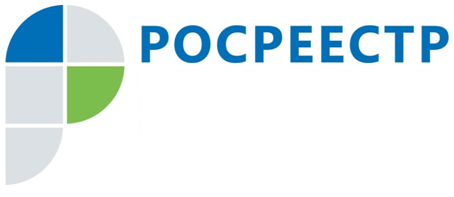 Результаты проведения Управлением Росреестра по Тульской области «горячей линии» по вопросам осуществления земельного надзораУправлением Росреестра по Тульской области во второй декаде февраля 2020 года  организована и проведена горячая линия по вопросам осуществления государственного земельного надзора.В рамках, указанного мероприятия начальником отдела государственного земельного надзора Управления Росреестра по Тульской области Мартыненко Еленой Александровной принято более 10 звонков от заинтересованных лиц. Граждан интересовали вопросы о видах нарушений земельного законодательства, о мерах ответственности, которые могут быть приняты к недобросовестным землепользователям. В частности, жительница Тульской области просила разъяснить возможно ли привлечение к ответственности за неиспользование земельного участка, предназначенного для индивидуального жилищного строительства. Так строительство жилого дома не осуществлялось более 7 лет.Гражданину было разъяснено, что ответственность за использование земельных участков не по целевому назначению, невыполнение обязанностей по приведению земель в состояние, пригодное для использования по целевому назначению, предусмотрена ст. 8.8 Кодекса об административных правонарушениях Российской Федерации. Неиспользование земельного участка, предназначенного для жилищного или иного строительства, садоводства, огородничества, в указанных целях влечет наложение административного штрафа в случае, если определена кадастровая стоимость земельного участка, на граждан в размере от 1 до 1,5 процента кадастровой стоимости земельного участка, но не менее двадцати тысяч рублей; на должностных лиц - от 1,5 до 2 процентов кадастровой стоимости земельного участка, но не менее пятидесяти тысяч рублей; на юридических лиц - от 3 до 5 процентов кадастровой стоимости земельного участка, но не менее четырехсот тысяч рублей, а в случае, если не определена кадастровая стоимость земельного участка, на граждан в размере от двадцати тысяч до пятидесяти тысяч рублей; на должностных лиц - от пятидесяти тысяч до ста тысяч рублей; на юридических лиц - от четырехсот тысяч до семисот тысяч рублей. Индивидуальные предприниматели несут административную ответственность за указанные правонарушения как юридические лица.Необходимо обратить внимание, что наложение административного штрафа ни в коем случае не снимает с нарушителя исполнение обязанностей, возложенных законодательством.